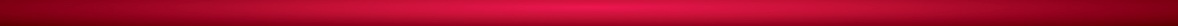 (ร่าง)ประกาศคณะกรรมการกิจการกระจายเสียง กิจการโทรทัศน์และกิจการโทรคมนาคมแห่งชาติเรื่อง หลักเกณฑ์และวิธีการเกี่ยวกับการใช้สิทธิในการปักหรือตั้งเสา หรือเดินสาย วางท่อ        หรือติดตั้งอุปกรณ์ประกอบใดในการให้บริการโทรคมนาคม พ.ศ. ....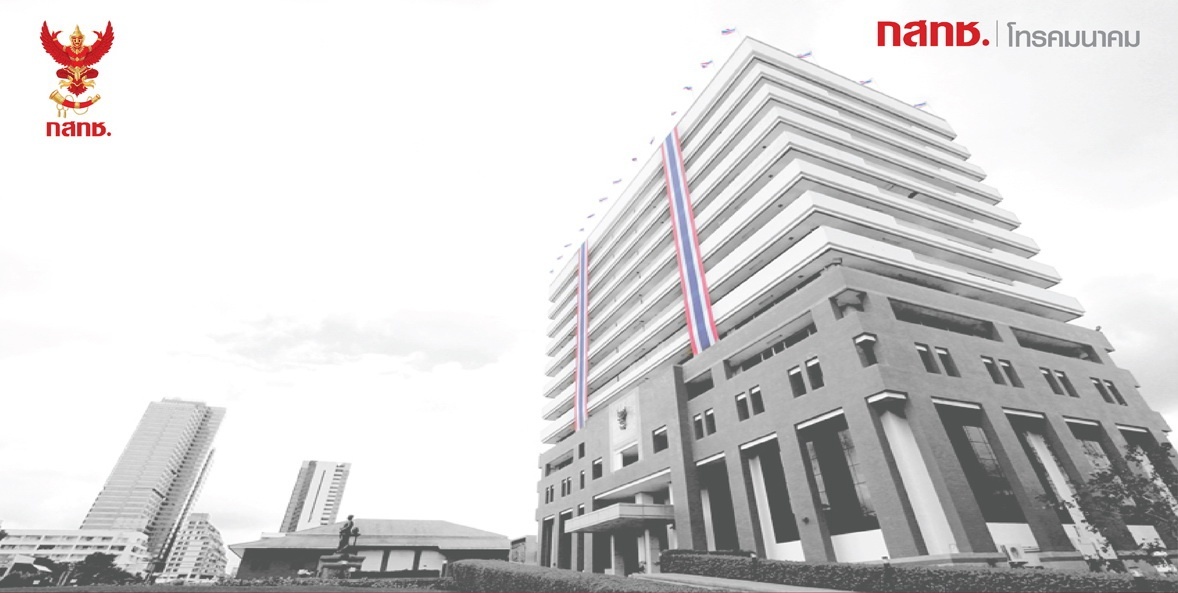 ส่วนสิทธิแห่งทาง โครงข่ายและโครงสร้างพื้นฐาน สำนักวิชาการและจัดการทรัพยากรโทรคมนาคม สำนักงาน กสทช.